Remember: Finish Times are only awarded to registered sails numbers!The above information is now correct.       Signed Skipper: ___________________TES Entry ConformationRegistered ValueChange to:BoatSail Number:«SAIL_NO»Name:«BOAT_NAME»Boat Class:«BOAT_CLASS»Paid:«PAID_Q»First Time Skipper?«FTS»Skipper/OwnerFirst Name Last Name:«FIRST_NAME» «LAST_NAME»YA NO:«YA_NO»DOB:«DOB»Gender:«GENDER»Email:«EMAIL»Contact Phone during Event:«MOBILE»Contact Parent/Guardian:«EMERGENCY_CONTACT»Emergency Tel:«EMERGENCY_NO»Crew 1First Name Last Name:«FIRST_NAME_C1» «LAST_NAME_C1»YA NO:«YA_NO_C1»DOB:«DOB_C1»Gender:«GENDER»Contact Phone during Event:«MOBILE_C1»Contact Parent/Guardian:«EMERGENCY_CONTACT_1»Emergency Tel:«EMRG_NO_C1»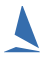 